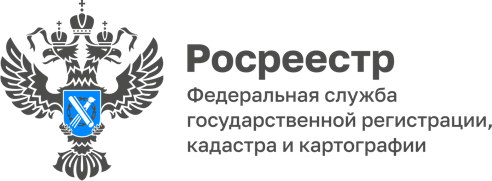 31.10.2022Регистрация права собственности гражданина на земельный участок, предоставленный для ведения личного подсобного хозяйства, огородничества, садоводства, строительства гаража для собственных нужд или индивидуального жилищного строительстваГосударственная регистрация права собственности гражданина на земельный участок, предоставленный до дня введения в действие Земельного кодекса РФ для ведения личного подсобного хозяйства, огородничества, садоводства, строительства гаража для собственных нужд или индивидуального жилищного строительства на праве собственности, пожизненного наследуемого владения или постоянного (бессрочного) пользования либо если в акте, свидетельстве или другом документе, устанавливающих или удостоверяющих право гражданина на указанный земельный участок, не указано право, на котором предоставлен указанный земельный участок, или невозможно определить вид этого права, осуществляется на основании следующих документов:- акт о предоставлении такому гражданину указанного земельного участка, изданный органом государственной власти или органом местного самоуправления в пределах его компетенции и в порядке, которые установлены законодательством, действовавшим в месте издания данного акта на момент его издания;- акт (свидетельство) о праве такого гражданина на указанный земельный участок, выданный уполномоченным органом государственной власти в порядке, установленном законодательством, действовавшим в месте издания данного акта на момент его издания;- выдаваемая органом местного самоуправления выписка из похозяйственной книги о наличии у такого гражданина права на указанный земельный участок (в случае, если этот земельный участок предоставлен для ведения личного подсобного хозяйства), форма которой устанавливается органом нормативно-правового регулирования;- иной документ, устанавливающий или удостоверяющий право такого гражданина на указанный земельный участок.Государственная регистрация права собственности гражданина на земельный участок в случае, если к такому гражданину перешло в порядке наследования или по иным основаниям право собственности на расположенное на этом земельном участке здание (строение) или сооружение, осуществляется на основании следующих документов: - свидетельство о праве на наследство либо иной документ, устанавливающий или удостоверяющий право собственности такого гражданина на указанное здание (строение) или сооружение;- один из документов, устанавливающих или удостоверяющих право гражданина - любого прежнего собственника указанного здания (строения) или сооружения на этот земельный участок. Если право собственности гражданина на указанное здание (строение) или сооружение зарегистрировано в Едином государственном реестре недвижимости, представление таких документов на земельный участок не требуется.Представить документы можно лично в любом офисе МФЦ, либо в электронной форме через личный кабинет на официальном сайте Росреестра https://rosreestr.gov.ru. Информацию об адресах и времени работы офисов приема МФЦ можно получить, воспользовавшись ссылкой https://md.tomsk.ru/, либо по телефону регионального центра телефонного обслуживания 8-800-350-08-50 (звонок бесплатный на территории всей Томской области).Начальник Стрежевскогомежмуниципального отдела Управления Росреестра по Томской области                                                         Наталья Фрис